ПРОТОКОЛ № 6 заседания Управления образования администрации Промышленновского муниципального округа и руководителей образовательных организации  (в режиме видеоконференции)от  25.02.2021г.Присутствовали:Повестка дня:          1.Итоги  мониторинга системы образования  Промышленновского муниципального округа  за 2020 год.          2. Итоги муниципального этапа Олимпиады школьников, предварительные итоги регионального этапа.         3. Разное.        По первому вопросу слушали Скорюпину И.И., которая проанализировала   итоги мониторинга системы образования  работы за  2020 год. Она рассказала, что   для проведения мониторинга в качестве приоритетных источников информации были определены  формы федеральных статистических наблюдений, формы отчётных информаций муниципального и регионального уровней, отчеты о самообследовании образовательных организаций. Деятельность Управления образования администрации Промышленновского муниципального округа (далее – Управление образования)  в 2020 году проходила в соответствии с планом работы на 2020 год, утвержденным приказом Управления образования админимтрации Промышленновского муниципального округа от 31.12.2019 № 769, разработанным в соответствии с муниципальной Программой «Развитие системы образования и воспитания детей в Промышленновском районе» на 2018-2021 годы», утвержденной Постановлением администрации Промышленновского муниципального района от 09.11.2017 № 1269-П.Сеть дошкольных образовательных организаций насчитывает 14 дошкольных образовательных организаций и 27 дошкольных группы при 11 школах.  Услугу дошкольного образования получают 2022ребенка, в том числе в садах поселка обучаются 1052 ребенка. Общий процент посещающих детские сады детей по отношению ко всей численности детей от 2 месяцев до 7 лет в районе составляет 62,7%.Указ Президента Российской Федерации по обеспечению стопроцентной доступности дошкольного образования для детей от 3-х лет выполнен.В настоящее время актуальной очередности для детей дошкольного возраста в детские сады в округе нет. И практически все дошкольные учреждения района начинают принимать  детей  от года. Тем не менее, остается проблема доступности образования для детей в возрасте от 2-х месяцев.В целях создания единых стартовых возможностей при поступлении в школу, для детей, не посещающих детские сады, работают группы предшкольной подготовки:в Учреждении дополнительного образования  «Дом детского творчества»;на базе МАДОУ«Промышленновский детский сад «Сказка» оказываются платные услуги по изучению английского языка, ритмопластики, изобразительной деятельности, коррекция речевых нарушений (занятия с логопед;на базе МБОУ «Промышленновская СОШ № 56» оказываются платные услуги по подготовке детей к школе «Школа В дошкольных образовательных  учреждениях создана материально-техническая база для жизнеобеспечения и развития детей, которая соответствует требованиям реализации основной образовательной программы:санитарно-эпидемиологическим правилам и нормативам;нормам пожарной безопасности;обеспеченности средствами обучения и воспитания в соответствии с возрастом и индивидуальными особенностями развития детей;организации предметно-развивающей среды;обеспеченности учебно-методическим комплектом, оборудованием, оснащением.. В 2019-2020 учебном году в общеобразовательных организациях  обучалось 5786 школьников, в 352 классах, в том числе 45 детей в МБОУ «Протопоповская ООШ», которая является малокомплектной.Доля обучающихся в общей численности населения от 7до 18 лет составляет 80%.По-прежнему сохраняется вторая смена в школах поселка. Во вторую смену обучается 598  учеников. Программы начального общего, основного общего образования реализуются  в 16 общеобразовательных организациях, в том числе среднего общего образования в 7 средних школах, адаптированные образовательные программы  в МКОУ «Падунская школа-интернат» и МБОУ «Заринская СОШ им. М.А.Аверина».Все школы муниципалитета в 1-8 классах работают по федеральным государственным образовательным стандартам, более 90% учителей  прошли курсы повышения квалификации в объеме 72 часа для работы по ФГОС.Начальное общее образование получали  2570 детей, уровень основного общего осваивали 2626 учащихся, среднего общего – 291, адаптированные образовательные программы осваивали 299 детей.По ФГОС общего образования обучаются  97,7% учащихся от общего числа учеников. Это учащиеся  1-9 классов всех школ, а такжев рамках эксперимента    учащиеся 10-х классов МБОУ «Промышленновская СОШ № 56» и МБОУ «Заринская СОШ им. М.А. Аверина». 716 учащихся 7-11 классов общеобразовательных организаций района приняли участие в муниципальном этапе Всероссийской олимпиады школьников по 18 предметам. В прошлом году было 850  учащихся. Из них 26   стали участниками регионального этапа.Весной 2020 года в мониторинговых исследованиях качества образования – Всероссийских проверочных работах приняли участие 33 учащихся 10 и 11 классов из 2-х общеобразовательных организаций по предметам география, английский язык, история, химия.Осенью 2020 года ВПР писали 2057 учащихся  5-ых, 6-х, 7-х,  8-ых,          10-ых классов  из 15 школ округа. В региональных мониторинговых исследованиях приняли участие В 2020 году по результатам  ВПР три школы  вошли в список  учреждений с признаками необъективных результатов:  МБОУ «Краснинская ООШ», МБОУ «Падунская СОШ», МБОУ «Заринская СОШ», МБОУ «Промышленновская СОШ № 56». Школами с сомнительными результатами ВПР 2019 года  признаны: МБОУ «Тарасовская  СОШ», МБОУ «ПадунскаяСОШ», МБОУ «Заринская СОШ им. М.А. Аверина», МБОУ «Калинкинская ООШ», МБОУ «Пьяновская ООШ», МБОУ «Журавлевская ООШ». Две школы: МБОУ «Тарасовская  СОШ» и МБОУ «Заринская СОШ им. М.А. Аверина» вошли в список ШНОР 500+.На сегодняшний день в рамках регионального проекта «Современная школа» национального проекта «Образование» в трех школах созданы и функционируют  центры цифрового и гуманитарного профилей «Точка роста».  В 2019 году Точка роста была открыта в МБОУ «Заринская СОШ им. М.А.Аверина», а в 2020 году на базе Промышленновской школы № 56 и Окуневской школы.В общеобразовательных учреждениях района создаются условия, обеспечивающие равный доступ к образованию для всех учащихся с учётом образовательных потребностей и индивидуальных возможностей.В 2019-2020 учебном году в школах района обучались 314детей с ОВЗ, в том числе 243 в МОКУ «Падунская школа-интернат», 118детей-инвалидов, 42 из них находились на индивидуальном обучении на дому,  1 ребенок – инвалид на дистанционном обучении. Во всех образовательных организациях установлены кнопки-вызова для вызова персонала, нанесена контрастная окраска крайних ступеней, пандусов, на входных дверях прикреплены желтые круги. На сегодняшний день 100% образовательных организаций провели данные мероприятия.Три школы в округе, реализуют программу  «Доступная среда»: МБОУ «Промышленновская СОШ № 56», МБОУ «Падунская СОШ», МБОУ «Заринская СОШ им. М.А. Аверина», в них  создана универсальная безбарьерная среда, позволяющая получать образовательные услуги   детям-инвалидам и детям с ОВЗ, оборудованы классы для учителей - логопедов, психологов. Главной задачей остается повышение качества образования. Сегодня его характеризуют результаты итоговой аттестации выпускников.              В 2020 году 529 учащиеся 9-х классов участвовали в итоговом  собеседовании. Результат собеседования оценивается как «зачет» или «незачет» и является допуском к основному государственному экзамену. Результатами ГИА - 9  были признаны результаты промежуточной аттестации в 9 классах, поэтому  все выпускники получили аттестаты об основном общем образовании.В 2020 году выпустились из школ округа и получили аттестаты о среднем общем образовании 132 одиннадцатиклассника. Все  справились с сочинением и получили допуск к государственной итоговой аттестации.Единый государственный экзамен сдавали выпускники, планирующие поступление в ВУЗы. В процедуре ЕГЭ приняли участие 102 выпускника. В ходе анализа выявлено, по двойкам  лидирует школа № 56 –  у нее 13 двоек (5 – обществознание, 5 - химия, по одной двойке по истории, информатике, биологии) на втором месте – Заринская школа 10 двоек (5 – обществознание, 2-математика профильная, по одной двойке по истории, информатике, биологии), в школе № 2  две двойки по химии и русскому языку, в Тарасовской школе по одной двойке по химии, обществознанию, в Окуневскойодна двойка по обществознанию.65% выпускников поступили в ВУЗы, 28 % в ССУЗы Кемеровской, Новосибирской, Томской областей, Алтайского края, городов Калининград и Санкт-Петербург, 5 выпускников пополнили ряды Российской Армии, 1 устроился на работу.Количество «отличников» последние два года остается стабильным и составляет 4,9 % от общего количества учащихся. В 2020 году 11 выпускников: 1 из МБОУ «Тарасовская СОШ»,  6 из МБОУ «Промышленновская СОШ № 56», 2 из МБОУ «Окуневская СОШ», 2 из МБОУ «Промышленновская СОШ № 2»  были награждены федеральными золотыми медалями «За особые успехи в учении». С 2020 года лучшим выпускникам школ Кузбасса вручаются награды нового образца – золотой и серебряный знаки «Отличник Кузбасса».                    17 выпускников получили золотые и серебряные знаки, в том числе  10   золотых (МБОУ «Промышленновская СОШ № 56» - 5, МБОУ «Тарасовская СОШ» - 1), МБОУ «Промышленновская СОШ № 2» - 2, МБОУ «Окуневская СОШ» - 2; 7 серебряных (МБОУ «Промышленновская СОШ  № 2» - 1 выпускник,  МБОУ «Промышленновская СОШ № 56» - 5 выпускников,    МБОУ «Падунская СОШ» - 1 выпускник). В общеобразовательных организациях района физической культурой и спортом охвачено 100 % детей. Ведутся кружки, секции, занятия по внеурочной деятельности. В 2020 году на территориях МБОУ «Тарасовская                                                                    СОШ» и МБОУ «Промышленновская СОШ № 2» установлены новые спортивные площадки, капитально отремонтирован спортивный зал МБОУ «Краснинская ООШ». На эти цели выделено около 3 миллионов рублей.На начало 2020 года учреждения дополнительного образования были представлены 2 учреждениями: УДО ДДТ, МБОУ ДО «ДЮСШ п. Плотниково». Кроме этого дети получают услуги дополнительного образования на базе общеобразовательных организаций:  МБОУ «Заринская СОШ им. М.А. Аверина», МБОУ «Окуневская СОШ», МБОУ «Промышленновская СОШ № 56»,  МАДОУ «Промышленновский детский сад «Сказка», МБДОУ «Детский сад «Светлячок», МКОУ Окуневский детский дом «Мечта».Охват детей дополнительным образованием составляет  97,1 %.Второй год в Промышленновском муниципальном округе реализуется федеральный проект «Успех каждого ребенка» национального проекта «Образование». В рамках данного проекта к 1 сентября 2021 года будет создано 750 инфраструктурных мест,  с общим охватом 4500 обучающихся. Дети будут обучаться по новым, современным и востребованным программам дополнительного образования.В этом году около 3-х миллионов рублей выделено на проведение  летней оздоровительной кампании. Охват детей составил 100%. В системе дополнительного образования  трудятся 25 педагогов дополнительного образования, в том числе по совместительству - 4, в аутсортинге - 7, 11 тренеров – преподавателей, в том числе по совместительству 17.Средняя заработная плата за 2020 год составила  33592 рубля при целевом показателе 31938 рублей,  производительность труда 95,83 при целевом значении 93.Материально-техническая база учреждений дополнительного образования постоянно обновляется. В 2018 году произведен ремонт крыши в спортивной школе  п. Плотниково, произведена замена окон на окна ПВХ на первом этаже  УДО ДДТ, полностью заменили освещение в спортивном зале  Промышленновской детско-юношеской спортивной школы, и МБОУ ДО «ДЮСШ п. Плотниково», закупили спортивную форму.В течение трех лет на обеспечение безопасности образовательных организаций из муниципального бюджета направлено 23013,3 тыс. рублей, в том числе 10045,6 тыс. рублей в 2020 году.Во всех образовательных организациях округа имеются системы видеонаблюдения, пожарная сигнализация.В 2019 году смонтированы электронные проходные в двух зданиях школы № 56, в Заринской и Журавлевской школах, а в 2020 еще в пяти учреждениях – МБОУ «Краснинская ООШ», МБОУ «Титовская ООШ», МБОУ «Тарасовская ООШ», МБОУ «Падунская ООШ» и МБОУ «Окуневская ООШ».В шести образовательных организациях: МБОУ «Промышленновская СОШ № 56», МБОУ «Окуневская СОШ», МБОУ «Падунская СОШ», МБОУ «Тарасовская СОШ», МБОУ «Вагановская СОШ», МБОУ «Заринская СОШ им. М.А. Аверина» произведен монтаж аварийной разблокировки запасных дверей.В связи с распространением новой коронавирусной инфекции для соблюдения профилактических мер в образовательные организации приобретены бесконтактные термометры, рециркуляторы, индивидуальные средства защиты и антисептики. Большая работа проводится по патриотическому воспитанию. Созданы патриотические отряды, отряды Юнармии, в школе № 2 действует поисковый отряд.Порадовали спортивными достижениями и результатами участия в конкурсах. Наши дети завоевали много призовых мест.(Доклад прилагается). По второму вопросу слушали Бондареву Н.А., методиста МБУ ЦРО, которая рассказала  об итогах муниципального этапа Всероссийской олимпиады школьников и  некоторых результатах регионального этапа.На сегодняшний день ВсОШ относится к категории самых известных и престижных олимпиад в стране. Ежегодно в ней принимает участие большое количество обучающихся, ведь ВсОШ дает отличные возможности для получения особых льгот при поступлении в российские вузы. В Промышленновском муниципальном округе  олимпиада проходит по следующим учебным предметам: русский язык, литература, иностранные языки (английский и немецкий), математика, информатика, физика, основы безопасности жизнедеятельности, химия, экология, биология, история, география, технология, право, обществознание, физическая культура.Участие во ВсОШ можно рассматривать как творческую систему, развивающую активный интерес обучающихся к отдельным учебным предметам и к образованию в целом. ВсОШ можно считать определенным показателем одаренности и талантливости ее участников.В 2019-2020 учебном году  в школьном этапе всероссийской олимпиады школьников приняли участие 2572 учащихся 5-11 классов (87%), 1357 (52%) из них стали победителями и призерами. В муниципальном этапе участвовали 716 школьников  7-11 классов (39%), 191 (26%) стал победителем и призером.В региональном этапе приняли участие 26 учащихся 9-11 классов (3%), 3 из них (11%) стали призерами.В 2020-2021 учебном году в школьном этапе всероссийской олимпиады школьников приняли участие 3818 учащихся 5-11 классов, 1517 из них (39%) стали победителями и призерами.В муниципальном этапе участвовали 880 школьников 7-11 классов (47%), 302 человека (34%) заняли призовые места. В региональном этапе приняли участие 64 учащихся 9-11 классов (8%), 4 из них (6%) стали призерами. Выпускник МБОУ «Промышленновская СОШ № 56» стал призером регионального этапа всероссийской олимпиады школьников по двум предметам – обществознанию и основам безопасности жизнедеятельности. По сравнению с предыдущим годом в 2020-2021 учебном году увеличилось количество   участников школьного, муниципального и регионального этапов всероссийской олимпиады школьников - на 32,6%,   18,6%, и 59% соответственно. Выступила Сорюпина И,И,  которая напомнила   руководителям ОО о подготовке к ГИА, и необходимости внесения сведений  в РИС - 9 к до 01.03.2021 года. Ирина Ивановна напомнила сроки сдачи информации до 27.02.2021 года. Еще раз напомнила, что дети с  ОВЗ могут выбирать условия и форму выбора экзамена. Агашина Екатерина Михайловна, рассказала о цифровизации питания. О добавлении модуля «Питание» в электронной школе 2.0. Необходимо изучить памятки по работе с модулем, которые направлены на эл.почты  школ. Назначить ответственных за ведение модуля до 01.03.2021г.Заслушав и обсудив информацию РЕШИЛИ:Информацию Скорюпиной И.И., заместителя начальника Управления образования, принять к сведению. Признать результаты мониторинга системы образования удовлетворительными. Информацию Бондаревой Н.А.  принять сведению.Рекомендовать руководителям образовательных организаций:3.1.  Привести в соответствие с нормативно-правовыми актами официальные сайты организации, в частности: обновить информацию;разместить на сайте:информацию о методических и иных документах, разработанных образовательными организациями для обеспечения образовательного процессаинформацию о реализуемых образовательных программах, в т.ч. об адаптированных образовательных программах, с указанием учебных предметов, курсов, дисциплин (модулей), практики, предусмотренных соответствующей образовательной программойинформацию об условиях охраны здоровья обучающихся, в том числе инвалидов и лиц с ограниченными возможностями здоровьяинформацию об объеме образовательной деятельности, финансовое обеспечение которой осуществляется за счет бюджетных ассигнований федерального бюджета, бюджетов субъектов РФ, местных бюджетов, по договорам об образовании за счет средств ФЛ и/ или ЮЛинформацию о поступлении финансовых и материальных средств и об их расходовании по итогам финансового года до 15.03.2021 года.Результаты  устранения  замечаний рассмотреть на совещании руководителей в марте  2021 года.Обеспечить  на официальных сайтах образовательных организаций  техническую возможность выражения получателем услуг мнения о качестве условий оказания услуг образовательной организацией (наличие анкеты для опроса граждан или гиперссылки на нее) до 01.09.2021 года.Использовать в работе с одаренными обучающимися различные формы и методы.Продолжить психолого-педагогическое сопровождение одаренных обучающихся.Продолжить работу по повышению мотивации                                              к исследовательской, творческой и спортивной деятельности у одаренных обучающихся. Внедрять  в работу с одаренными обучающимися инновационные технологии, методики.Продолжить организацию повышения профессиональной компетентности  педагогов, работающих с одаренными обучающимися.Продолжить информационное и организационное обеспечение мероприятий с одаренными обучающимися.Продолжить работу по созданию безопасных условий  в учреждениях образования. (отв. Тайшин А.А., руководители). Назначить ответственных за ведение модуля «Питание» в эл. школе 2.0 до 01.03.2021г.Продолжить работу по подготовке к ГИА, предоставить информацию для ведения в РИС по выпускникам 9-х классов до 27.02.2021 года. Предоставить документы на учащихся 9-х с ОВЗ и инвалидностью для внесения в РИС (отв. руководители образовательных организаций,  Скорюпина И.И. Бондарева Н.А.);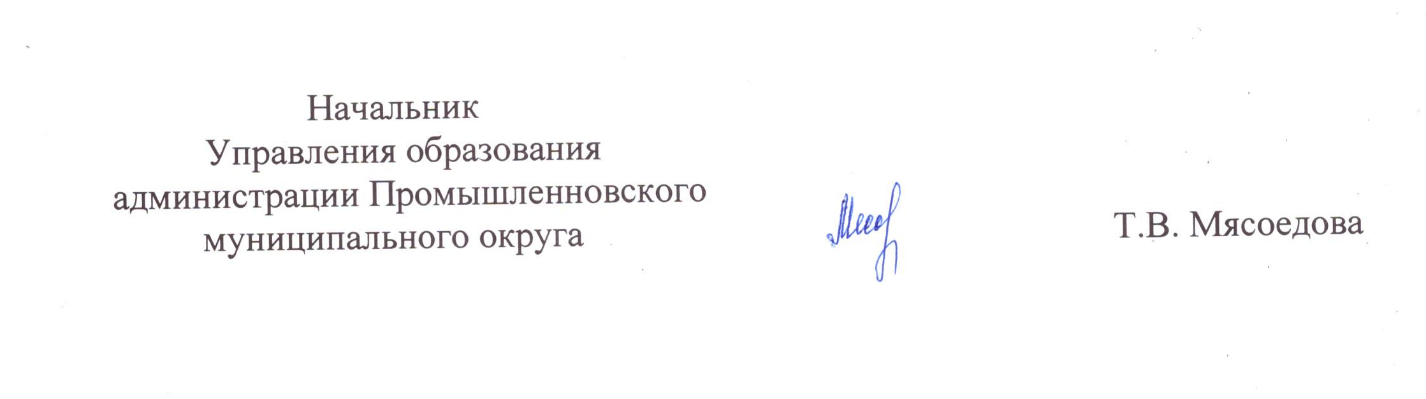   Секретарь , С.В. Бауэр1. Мясоедова Т.В.- начальник Управления образования администрации Промышленновского муниципального округа2. Тайшин А.А.- заместитель начальника Управления образования администрации Промышленновского муниципального округа 3. Скорюпина И.И.- заместитель начальника Управления образования администрации Промышленновского муниципального округа4.Завьялова Т.Б.- директор МБУ «Центр развития образования»5. Агашина Е.М.6. Анохина Т.А. 7. Перфильева Ю.А.8. Ерогова Т.Л.-  специалист МБУ «Центр развития образования»   - методист МБУ «Центр развития образования»-председатель районной организации профсоюза работников народного образования - заместитель начальника Управления образования       7. -9. Руководители образовательных организаций.9. Руководители образовательных организаций.Наименование2018 год (тыс. руб.)2019 год (тыс. руб.)2020 год (тыс. руб.)ИТОГО (тыс. руб.)Школы6257,42304,66513,215075,2Детские сады1189,81006,72873,65070,1Дополнительноеобразование362,997,41773,62233,9Коррекционная школа-интернат35,6117,3481,2634,1ИТОГО7845,73526,010045,623013,3